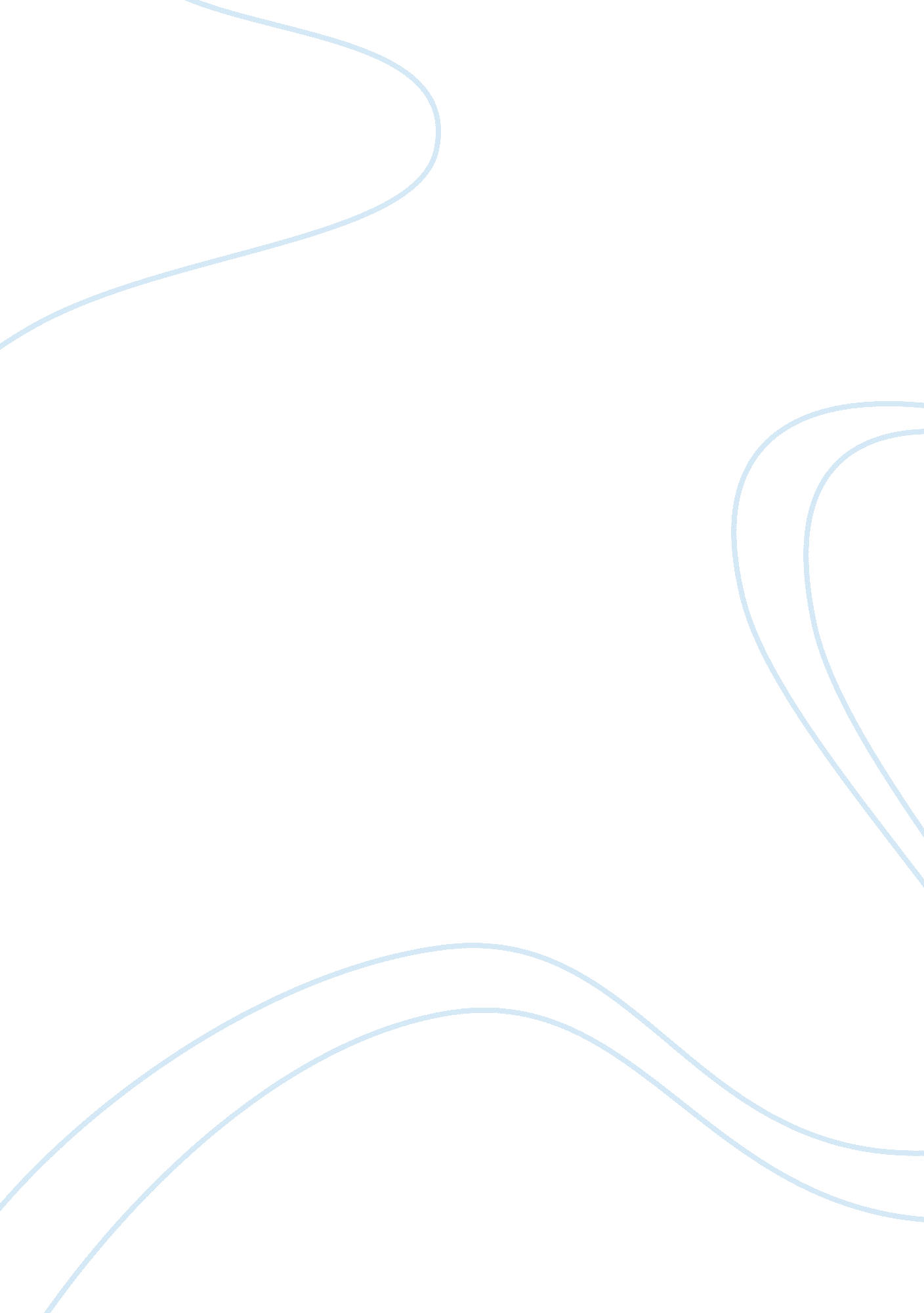 A strong incident response planBusiness, Management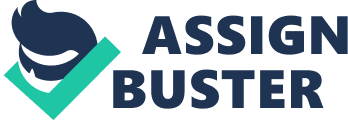 It’s best to see that it is irrefutably not a matter of if your SaaS collusion will encounter a security scene at some point or another in its lifetime yet rather when. In like manner, it’s chief to develop a strong Incident Response Plan (IRP) In this post, we’ll walk you through the real walks of setting up an IRP so you can stay in control when a scene unavoidably happens and thusly decrease interference, hurt, recovery time, and costs. See Your Risk Profile In spite of sensationalized highlights, SaaS affiliations should concern themselves less with multi day threats. Plainly likely are the low-level strikes that experience urgent vulnerabilities and are less capricious to do. Starting, you’ll have to complete a computerized security chance evaluation, which incorporates a couple of key advances: Establish a check of your “ ordinary” working state. This will join an appraisal of any of your structures, applications, and affiliations furthermore substance that may continue running in your condition. Identify the risk scene that exists inside your organization together. Consider conceivable perils that are as often as possible as possible merged into risk evaluations, for instance, insider threats (hurtful or intentional), data spills with spontaneous introduction of information, or data scene. Subordinate upon your structures, associates, and conditions, you will obviously observe additional threats, and you ought to combine these into your examination. Determine characteristic business risk and impact. Rate the impact of potential threats on your scene without considering the control condition you have set up. Approach the examination in like manner to envision learning in controls that could encourage the danger, so you can verifiably fathom the most absurd purpose of imprisonment of risk events. Know Your Compliance Responsibilities Going before a security scene happens, it’s fundamental to consider authoritative structures and totally grasp your requesting obligations. For example, the General Data Protection Regulation (GDPR) ended up achievable on May 25, 2018 and is material to an imperative number of SaaS affiliations. The new control imagines that you will report any breaks to the data subject or the supervisory pro inside 72 hours, so you should keep this best of mind when you make your IRP. Make a Communication Arrangement Giving the basic portions of a scene might be a champion among the most troublesome parts of responding to a strike, yet for that very reason, it is key that your SaaS alliance have a correspondence configuration set up. The goal should be to review unquestionably with all adornments (inside and outside) to keep up trust when a security scene happens. Correspondence with the more far reaching security and IT get-together will be the concealed advance for whoever gets the caution. Once there is a recognized scene, the security get-together should then pick in the event that it merits correspondence to the more sweeping affiliation. See and Train Your Stakeholders Join both inside and external frill as you develop your IRP and framework. To pick the partners that look helpful for your strategy, survey a couple of framework conditions and fathom who you require in play to completely observe, respond to, and contain an event. Here are just a couple of events of adornment augmentation: Technical, Security, Operations: These get-togethers are responsible for intending to see, track, and contain the scene. Business Leadership: Include the true blue, advancing, and correspondence social events to esteem the scene response decision process. Customer Impacting: Customer and accomplice parties will pick how and when to tell maybe influenced get-togethers. Automate and Optimize Your IRP is similarly as strong as your security shapes, so it’s central to upgrade them and solidify computerization at whatever point possible. Robotized masterminded regulating, for example, can organize alarms for your party (naming scenes as High-, Medium-, or Low-genuineness) so you can base on the most basic peril risks from the begin. This prioritization in addition limits false positives, convincing prepared weakness and ensuring that the high-require alerts that you do get don’t go unnoticed. Progress and Improve Your Incident Response Plan Over Time In a perfect world this post will put you in movement toward working up a strong IRP. Fundamentally correspondingly likewise similarly as with any piece of security, the goal isn’t one-time perfection, regardless tireless change. Since you’ve gotten a central attention to what to join into your strategy, it’s fundamental to sustain and overhaul your security shapes after some time. Frill for Incident Response Every affiliation is stunning. Regardless, your CSIRT must grasp how to interface with the associates of the running with parties: IT Services Your event response accumulate need to make solid relationship with all the key parts of your IT Services association. Inside, this hardens arranging, database get-togethers and makers. Remotely you need to join enabling providers and ace affiliations. This is the most fundamental relationship they can have. Security Management You require more than a CSIRT. The event responders can be required to have each piece of security. You need to ensure they have a course to interface with various parts of security and especially security affiliation/ace get-togethers. Authentic Events open the passageway for stores of legitimate contemplations. You need to settle on decisions about what to report and how basic an event may be. Your event responders should be particular authorities, not veritable masters. This proposes your hander must have a strategy for chasing down. HR Customers are a general elucidation behind security scenes. Your event response social occasion ought to have the capacity to manage these in the correct way. To attract this, the CSIRT need to interface with HR. Ideally, there will be steady joins forces with ensure consistence and an uncommonly picked association when an event. Publicizing Events can open up to the world about by no notice. No one needs to meet the Talk mess up with a CEO talking speedier than your event response social event can work. It is fundamental that your event response people pull in with PR starting at now and in the midst of scenes. Your PR gather are experts in guaranteeing the event response message is the right one. If you need to open up to the world and there is no connection between event response and PR, you will feel torment. Stores of plan. Parts Regardless of the way that the likelihood of partner facilitated exertion keeps getting affirmation, there is no standard that constitutes “ best practices” in this field. Since social, money related, and political conditions change transversely finished settings, controlled, prescriptive partner bolster theories are no uncertainty going to be thoughtless and unfit. Explanation behind Inclusion All endeavors have aides, even the amazingly humblest exercises. This by then enables you to plan correspondence and obligation approachs to remove any issues. You know the drag – chart and excitement, by then work to attempt to move any negative partners into the quadrant where they should be through captivating correspondence techniques and concentrating on the undertaking benefits for them. Pivotal perspective or Vision passes on to Committee Besides, before all else periods, your spotlight may be founded on working up an astounding thing to pass on to incorporate. While that is distinctly fundamental, you additionally need to consider what message that thing passes on about your start-up, and how you’re passing on it. I adjusted firsthand the essentialness of an unmistakably delineated vision. When we were getting our relationship off the ground, we clashed with the grain and started with the thing regardless, instead of the mission. We knew our essential objective – to change arrive contributing – yet we didn’t present that vision to paper. 